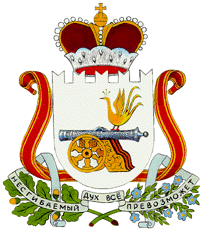 АДМИНИСТРАЦИЯ МУНИЦИПАЛЬНОГО ОБРАЗОВАНИЯ«ГЛИНКОВСКИЙ РАЙОН» СМОЛЕНСКОЙ ОБЛАСТИП О С Т А Н О В Л Е Н И Еот  12 ноября  2012 г. №  307Администрация  п о с т а н о в л я е т:1. Внести изменения в постановление Администрации муниципального образования «Глинковский район» Смоленской области от 23.07.2012г. №194 «Об утверждении муниципальной целевой программы «Молодежь Глинковского района» Смоленской области на 2013 год», изложив раздел VI в новой редакции (прилагается)И.о. Главы Администрациимуниципального образования«Глинковский район» Смоленской области                                                                                     Г.А. СаулинаVI. Перечень программных мероприятий муниципальной целевой программы «Молодежь Глинковского района на 2013 год.О внесении изменений в постановление Администрации муниципального образования «Глинковский район»  Смоленской области от 23.07.2012г. № 194№п/пНаименование мероприятияСрок исполненияИсполнительОбъем финансированияИсточники финансирования1234561. Информационное сопровождение молодежной политики в Глинковском районе1. Информационное сопровождение молодежной политики в Глинковском районе1. Информационное сопровождение молодежной политики в Глинковском районе1. Информационное сопровождение молодежной политики в Глинковском районе1. Информационное сопровождение молодежной политики в Глинковском районе1. Информационное сопровождение молодежной политики в Глинковском районе1.1Освещение молодежных мероприятий на официальном сайте Администрации муниципального образования «Глинковский район» Смоленской областиВесь периодАдминистрация муниципального образования «Глинковский район» Смоленской области--1.2Проведение районных творческих, спортивных конкурсов, выставокВесь периодАдминистрация муниципального образования «Глинковский район» Смоленской области15000Местный бюджет1.3Организация и проведение съезда молодежи Глинковского района Смоленской областиапрельАдминистрация муниципального образования «Глинковский район» Смоленской области--1.4Проведение районного семинара по повышению гражданской активности молодежидекабрьАдминистрация муниципального образования «Глинковский район» Смоленской области--2. Выявление и поддержка молодежных инициатив и молодежных проектов2. Выявление и поддержка молодежных инициатив и молодежных проектов2. Выявление и поддержка молодежных инициатив и молодежных проектов2. Выявление и поддержка молодежных инициатив и молодежных проектов2. Выявление и поддержка молодежных инициатив и молодежных проектов2. Выявление и поддержка молодежных инициатив и молодежных проектов2.1Участие молодежи в профильных сменахВесь периодАдминистрация муниципального образования «Глинковский район» Смоленской области20000Местный бюджет2.2Проведение районного конкурса молодежных проектов с целью отбора для участия в молодежном лагере «СМОЛА»Апрель-майАдминистрация муниципального образования «Глинковский район» Смоленской области5000Местный бюджет2.3Участие молодежи в межрайонных фестиваляхВесь периодАдминистрация муниципального образования «Глинковский район» Смоленской области8000Местный бюджет3. Поддержка и сопровождение талантливой молодежи3. Поддержка и сопровождение талантливой молодежи3. Поддержка и сопровождение талантливой молодежи3. Поддержка и сопровождение талантливой молодежи3. Поддержка и сопровождение талантливой молодежи3. Поддержка и сопровождение талантливой молодежи3.1Организация и проведение съезда участников детской общественной организации имени Ю.А. ГагаринаапрельАдминистрация муниципального образования «Глинковский район» Смоленской области3000Местный бюджет3.2Проведение районного конкурса лидеровфевральАдминистрация муниципального образования «Глинковский район» Смоленской области5000Местный бюджет3.3Организация и проведение программ, посвященных праздничным и памятным датамВесь периодАдминистрация муниципального образования «Глинковский район» Смоленской области5000Местный бюджет3.4 Учреждение и вручение районной премии «Наше будущее»июньАдминистрация муниципального образования «Глинковский район» Смоленской области5000Местный бюджет3.5Проведение районного конкурса «Взгляд в будущее»мартАдминистрация муниципального образования «Глинковский район» Смоленской области3000Местный бюджет4. Вовлечение молодежи в социальную практику и развитие добровольческой деятельности молодежи4. Вовлечение молодежи в социальную практику и развитие добровольческой деятельности молодежи4. Вовлечение молодежи в социальную практику и развитие добровольческой деятельности молодежи4. Вовлечение молодежи в социальную практику и развитие добровольческой деятельности молодежи4. Вовлечение молодежи в социальную практику и развитие добровольческой деятельности молодежи4. Вовлечение молодежи в социальную практику и развитие добровольческой деятельности молодежи4.1Организация и проведение районной акции «Живая библиотека»майАдминистрация муниципального образования «Глинковский район» Смоленской области3000Местный бюджет4.2Проведение семинара по развитию волонтерского движениясентябрьАдминистрация муниципального образования «Глинковский район» Смоленской области--4.3Проведение социальной акции «Я – доброволец»январьАдминистрация муниципального образования «Глинковский район» Смоленской области5000Местный бюджет4.4Участие в районных и межрегиональных поисковых экспедицияхВесь периодАдминистрация муниципального образования «Глинковский район» Смоленской области15000Местный бюджет5. Развитие молодежного и студенческого самоуправления5. Развитие молодежного и студенческого самоуправления5. Развитие молодежного и студенческого самоуправления5. Развитие молодежного и студенческого самоуправления5. Развитие молодежного и студенческого самоуправления5. Развитие молодежного и студенческого самоуправления5.1Организация деятельности молодежной АдминистрацииВесь периодАдминистрация муниципального образования «Глинковский район» Смоленской области5000Местный бюджет5.2Приобретение инвентаря для развития и популяризации деятельности органов школьного и молодежного самоуправленияВесь периодАдминистрация муниципального образования «Глинковский район» Смоленской области4000Местный бюджет6. Содействие профессиональной ориентации и карьерному росту молодежи Глинковского района6. Содействие профессиональной ориентации и карьерному росту молодежи Глинковского района6. Содействие профессиональной ориентации и карьерному росту молодежи Глинковского района6. Содействие профессиональной ориентации и карьерному росту молодежи Глинковского района6. Содействие профессиональной ориентации и карьерному росту молодежи Глинковского района6. Содействие профессиональной ориентации и карьерному росту молодежи Глинковского района6.1Проведение социологического опроса среди учащихся школ Глинковского района с целью изучения предпочтений при выборе будущей профессииянварьАдминистрация муниципального образования «Глинковский район» Смоленской области--7. Профилактика асоциальных явлений в молодежной среде7. Профилактика асоциальных явлений в молодежной среде7. Профилактика асоциальных явлений в молодежной среде7. Профилактика асоциальных явлений в молодежной среде7. Профилактика асоциальных явлений в молодежной среде7. Профилактика асоциальных явлений в молодежной среде7.1Проведение встреч, круглых столов, направленных на профилактику асоциальных явлений в молодежной средеВесь периодАдминистрация муниципального образования «Глинковский район» Смоленской области--8. Формирование в молодежной среде моды на здоровый образ жизни8. Формирование в молодежной среде моды на здоровый образ жизни8. Формирование в молодежной среде моды на здоровый образ жизни8. Формирование в молодежной среде моды на здоровый образ жизни8. Формирование в молодежной среде моды на здоровый образ жизни8. Формирование в молодежной среде моды на здоровый образ жизни8.1Проведение конкурсов, викторин, направленных на популяризацию здорового образа жизниоктябрьАдминистрация муниципального образования «Глинковский район» Смоленской области4000Местный бюджет9. Развитие межмуниципального взаимодействия и молодежного туризма9. Развитие межмуниципального взаимодействия и молодежного туризма9. Развитие межмуниципального взаимодействия и молодежного туризма9. Развитие межмуниципального взаимодействия и молодежного туризма9. Развитие межмуниципального взаимодействия и молодежного туризма9. Развитие межмуниципального взаимодействия и молодежного туризма9.1Содействие участию молодежи Глинковского района в фестивалях, акцияхВесь периодАдминистрация муниципального образования «Глинковский район» Смоленской области5000Местный бюджетВСЕГО ПО ПРОГРАММЕ:                                                                                              110000ВСЕГО ПО ПРОГРАММЕ:                                                                                              110000ВСЕГО ПО ПРОГРАММЕ:                                                                                              110000ВСЕГО ПО ПРОГРАММЕ:                                                                                              110000ВСЕГО ПО ПРОГРАММЕ:                                                                                              110000ВСЕГО ПО ПРОГРАММЕ:                                                                                              110000